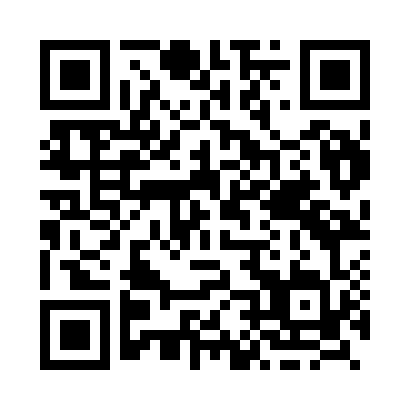 Prayer times for Zusi, LatviaMon 1 Jul 2024 - Wed 31 Jul 2024High Latitude Method: Angle Based RulePrayer Calculation Method: Muslim World LeagueAsar Calculation Method: HanafiPrayer times provided by https://www.salahtimes.comDateDayFajrSunriseDhuhrAsrMaghribIsha1Mon2:484:421:327:2110:2212:102Tue2:484:431:327:2110:2112:093Wed2:494:441:327:2110:2112:094Thu2:494:451:337:2010:2012:095Fri2:504:461:337:2010:1912:096Sat2:504:471:337:2010:1812:097Sun2:514:481:337:2010:1812:088Mon2:524:491:337:1910:1712:089Tue2:524:511:337:1910:1612:0810Wed2:534:521:347:1810:1412:0711Thu2:534:531:347:1810:1312:0712Fri2:544:551:347:1710:1212:0613Sat2:554:561:347:1710:1112:0614Sun2:554:581:347:1610:1012:0515Mon2:564:591:347:1510:0812:0516Tue2:575:011:347:1510:0712:0417Wed2:575:031:347:1410:0512:0418Thu2:585:041:347:1310:0412:0319Fri2:595:061:357:1310:0212:0220Sat2:595:081:357:1210:0112:0221Sun3:005:091:357:119:5912:0122Mon3:015:111:357:109:5712:0023Tue3:025:131:357:099:5612:0024Wed3:025:151:357:089:5411:5925Thu3:035:161:357:079:5211:5826Fri3:045:181:357:069:5011:5727Sat3:055:201:357:059:4811:5628Sun3:055:221:357:049:4611:5529Mon3:065:241:357:039:4411:5530Tue3:075:261:357:029:4211:5431Wed3:075:281:357:009:4011:53